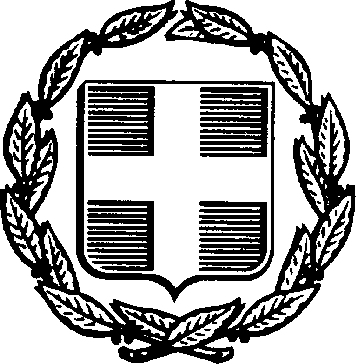 ΕΛΛΗΝΙΚΗ ΔΗΜΟΚΡΑΤΙΑ ΥΠΟΥΡΓΕΙΟ ΠΑΙΔΕΙΑΣ ΚΑΙ ΘΡΗΣΚΕΥΜΑΤΩΝΠΕΡΙΦΕΡΕΙΑΚΗ ΔΙ/ΝΣΗ  Π/ΘΜΙΑΣ& Δ/ΘΜΙΑΣ ΕΚΠΑΙΔΕΥΣΗΣΑΤΤΙΚΗΣΔΙ/ΝΣΗ Δ/ΘΜΙΑΣ ΕΚΠ/ΣΗΣ ΑΝ.ΑΤΤΙΚΗΣ3ο ΓΕΝΙΚΟ ΛΥΚΕΙΟ ΑΧΑΡΝΩΝ ΜΕΤΣΟΒΟΥ & ΑΡΚΑΔΙΟΥ ΚΡΗΤΗΣ 1113671 ΑΧΑΡΝΕΣΤΗΛ.2102316400FAX:2102316400Ε-MAIL : mail@3lyk--charn.att.sch.grΠληροφορίες: Γ. ΔΗΜΗΤΡΑΚΟΠΟΥΛΟΣΑχαρναί: 24/03/2022Αριθ. Πρωτ.: 45  Θέμα: Πρόσκληση εκδήλωσης ενδιαφέροντος ταξιδιωτικών γραφείων γιαπραγματοποίηση 4ήμερηςσχολικής εκδρομής- Μετακίνησης της Β΄ τάξης του Λυκείου μας -όπως ορίζεται  από ΦΕΚ33120/ΓΔ4/6-3-17.Παρακαλούμε όσα ταξιδιωτικά γραφεία επιθυμούν να εκδηλώσουν ενδιαφέρον και να υποβάλουν τις προσφορές τους σχετικά με τη νεκδρομή-Μετακίνηση του Σχολείου μας.Η προσφορά κατατίθεται κλειστή στο Σχολείο (δεν γίνονται δεκτές με email ή φαξ).Με κάθε προσφορά κατατίθεται από το ταξιδιωτικό γραφείο απαραιτήτως και Υπεύθυνη Δήλωση ότι διαθέτει ειδικό σήμα λειτουργίας, το οποίο βρίσκεται σε ισχύ.Ο τρόπος πληρωμής θα οριστεί από το Σχολείο με οικονομική ποινική ρήτρα η οποία θααποδοθείμία μέρα μετά την επιστροφή-γιατηντήρηση των όρων τουσυμφωνητικού.Σε περίπτωση αιφνίδιας ασθένειας ή covid εκπαιδευτικών ή μαθητών κάλυψη όλων των εξόδων των εκπαιδευτικών και των μαθητών (διαμονή – διατροφή – Ιατρικά έξοδα ) και των εξόδων που απαιτούνται για την αντικατάσταση των εκπαιδευτικών από άλλους εκπαιδευτικούς.ΚΡΙΤΗΡΙΑ ΕΠΙΛΟΓΗΣΗ ρητή ακολουθία όλων των ανωτέρω προδιαγραφών, η ποιότητα, η ασφάλεια των ξενοδοχείων και μέσων μεταφοράς - σε σχέση με την προσφερόμενη τιμή, το πλήρες και αναλυτικό πρόγραμμα επισκέψεων και ξεναγήσεων, καθώς και η εμπειρία και η αξιοπιστία του ταξιδιωτικού γραφείου.Δεν γίνονται δεκτές προσφορές εκπρόθεσμες.Η μη πληρότητα του κλειστού φακέλου όπως επίσης και η μη ύπαρξη των απαιτούμενων δικαιολογητικών της προσφοράς αποτελεί επαρκή λόγο απόρριψης του υποψηφίου αναδόχου Οι παραπάνω όροι υπόκεινται σε αναπροσαρμογή σε περίπτωση αλλαγής του υφιστάμενου θεσμικού πλαισίου από το ΥΠΑΙΘ.Ο διαγωνισμός μπορεί να είναι μειοδοτικός, εφόσον η επιτροπή αξιολόγησης, συνεκτιμήσει πέραν της τιμής την ποιότητα, το εύρος των προσφερόμενων παροχών, και την  εμπειρία  του  πρακτορείου  σε  αντίστοιχες εκδρομές.Ενδέχεται να αναζητηθούν πρόσθετες πληροφορίες, σχετικά με τις παρεχόμενες υπηρεσίες και την αξιοπιστία εφόσον κριθεί ότι είναι απαραίτητες για την διαμόρφωση ασφαλούς επιλογής.Θα πρέπει να επισυνάπτεται στον φάκελο Υπεύθυνη δήλωση, δεόντως υπογεγραμμένη από νομίμως εξουσιοδοτημένο πρόσωπο ή τον νόμιμο εκπρόσωπο του διαγωνιζόμενου, στην οποία να δηλώνεται ότι:α) ο διαγωνιζόμενος έχει μελετήσει και αποδέχεται πλήρως και ανεπιφύλακτα τους όρουςτου παρόντος διαγωνισμού,β) όλα τα υποβαλλόμενα στοιχεία είναι αληθή, και ως εκ τούτου δεν είναι ένοχος παροχής ψευδών στοιχείων και πληροφοριών,γ)έχει λάβει γνώση όλων των συνθηκών του έργου για την υποβολή της προσφοράςτου.δ) ο διαγωνιζόμενος έχει στη διάθεσή του όλα τα αναγκαία Πιστοποιητικά που έχουν εκδοθεί από τις αρμόδιες Αρχές της χώρας τα οποία αποδεικνύουν ότιο διαγωνιζόμενος είναι ενήμερος, ως προς τις υποχρεώσεις του που αφορούν εισφορές Κοινωνικής Ασφάλισης, Φορολογικές υποχρεώσεις ή ότι άλλο  απαιτείται και προβλέπεται από την ισχύουσα νομοθεσία της χώρας.Κατά συνέπεια η επιτροπή δεν υποχρεούται να επιλέξει απαραίτητα τοπρακτορείο που μειοδοτεί  σε  περίπτωση  που τεκμηριωμένα αποφασίσει  πέραν των τυπικών στοιχείων, ότι δεν πληρούνται όροι  που διασφαλίζουν την ομαλή διεξαγωγή της εκδρομής με ασφάλεια  για  τους μαθητές και  τουςσυνοδούς εκπαιδευτικούς.Η τελική προσφορά ανά άτομο να περιλαμβάνει και τον φόρο διανυκτέρευσης .-Ο-ΔΙΕΥΘΥΝΤΗΣΓΕΩΡΓΙΟΣ ΔΗΜΗΤΡΑΚΟΠΟΥΛΟΣ1ΣΧΟΛΕΙΟ3o  ΓΕΛ ΑΧΑΡΝΩΝ2ΠΡΟΟΡΙΣΜΟΣ-ΗΜΕΡΟΜΗΝΙΑΠΗΛΙΟ (ΠΟΡΤΑΡΙΑ)05/05/2022-08/05/20223ΠΡΟΒΛΕΠΟΜΕΝΟΣ ΑΡΙΘΜ ΣΥΜΜΕΤΕΧΟΝΤΩΝΈως 45 ΜΑΘΗΤΈΣ + 3 ή 4 ΚΑΘΗΓΗΤΕΣ4ΜΕΤΑΦΟΡΙΚΟ/Α ΜΕΣΟ/Α–ΠΡΟΣΘΕΤΕΣ ΠΡΟΔΙΑΓΡΑΦΕΣ1) Πούλμαν τελευταίας τεχνολογίας καθ’ όλητη διάρκεια της εκδρομής στην αποκλειστική διάθεση του  σχολείου.5ΚΑΤΗΓΟΡΙΑ ΚΑΤΑΛΥΜΑΤΟΣ4**** ή 5 ***** στην Πορταριά  με ημιδιατροφή   (πρωινό  και δείπνο) σε ελεύθερο μπουφέ εντός του ξενοδοχείου. Τα δωμάτια των μαθητών να είναι Τρίκλινα συγκεντρωμένα, σε μία πτέρυγα αποκλειστικά για το σχολείο, ώστε να επιτηρούνται καλύτερα οι μαθητές και όχισε bungallows ή block κτιρίων και με δύσκολη πρόσβαση ( καλντερίμια).Θα  συνεκτιμηθεί  η βαθμολογία των ξενοδοχείων καθώς επίσης και οι κριτικές.σε bungallows ή block κτιρίων και με δύσκολη πρόσβαση ( καλντερίμια).Θα  συνεκτιμηθεί  η βαθμολογία των ξενοδοχείων καθώς επίσης και οι κριτικές.66ΛΟΙΠΕΣ ΥΠΗΡΕΣΙΕΣ (παρακολούθηση εκδηλώσεων,επίσκεψηχώρωνκτλ.)ΛΟΙΠΕΣ ΥΠΗΡΕΣΙΕΣ (παρακολούθηση εκδηλώσεων,επίσκεψηχώρωνκτλ.)Εκδρομές - ξεναγήσεις σε : (Βόλο-Μακρινίτσα- Πορταριά- Χάνια-Μηλιές-Αθανασακειο μουσείο Βόλου κλπ. Εκδρομές - ξεναγήσεις σε : (Βόλο-Μακρινίτσα- Πορταριά- Χάνια-Μηλιές-Αθανασακειο μουσείο Βόλου κλπ. 77ΥΠΟΧΡΕΩΤΙΚΗ ΑΣΦΑΛΙΣΗ ΕΥΘΥΝΗΣ ΔΙΟΡΓΑΝΩΤΗΥΠΟΧΡΕΩΤΙΚΗ ΑΣΦΑΛΙΣΗ ΕΥΘΥΝΗΣ ΔΙΟΡΓΑΝΩΤΗΝΑΙΝΑΙ88ΠΡΟΣΘΕΤΗ ΠΡΟΑΙΡΕΤΙΚΗ ΑΣΦΑΛΙΣΗ ΚΑΛΥΨΗΣ ΕΞΟΔΩΝ ΣΕ ΠΕΡΙΠΤΩΣΗ ΑΤΥΧΗΜΑΤΟΣ Ή ΑΣΘΕΝΕΙΑΣΠΡΟΣΘΕΤΗ ΠΡΟΑΙΡΕΤΙΚΗ ΑΣΦΑΛΙΣΗ ΚΑΛΥΨΗΣ ΕΞΟΔΩΝ ΣΕ ΠΕΡΙΠΤΩΣΗ ΑΤΥΧΗΜΑΤΟΣ Ή ΑΣΘΕΝΕΙΑΣΝΑΙ*Επιστροφή χρημάτων σε μαθητές σε περίπτωση που για λόγους ανωτέρας βίας ή αιφνίδιας ασθένειας ματαιωθεί η συμμετοχή τους.*Ασφαλιστική και φορολογική ενημερότητα του γραφείου σε ισχύ.ΝΑΙ*Επιστροφή χρημάτων σε μαθητές σε περίπτωση που για λόγους ανωτέρας βίας ή αιφνίδιας ασθένειας ματαιωθεί η συμμετοχή τους.*Ασφαλιστική και φορολογική ενημερότητα του γραφείου σε ισχύ.99ΤΕΛΙΚΗ ΣΥΝΟΛΙΚΗ ΤΙΜΗ ΟΡΓΑΝΩΜΕΝΟΥ ΤΑΞΙΔΙΟΥΤΕΛΙΚΗ ΣΥΝΟΛΙΚΗ ΤΙΜΗ ΟΡΓΑΝΩΜΕΝΟΥ ΤΑΞΙΔΙΟΥΝΑΙΝΑΙ1010ΕΠΙΒΑΡΥΝΣΗ ΑΝΑ ΜΑΘΗΤΗΕΠΙΒΑΡΥΝΣΗ ΑΝΑ ΜΑΘΗΤΗΝΑΙΝΑΙ1111ΠΑΡΑΤΗΡΗΣΕΙΣΠΑΡΑΤΗΡΗΣΕΙΣΠροτεινόμενο πρόγραμμα επισκέψεων και ξεναγήσεων.Δωρεάν συμμετοχή των συνοδών σε μονόκλινο δωμάτιο.Δωρεάν εισιτήρια (free) για μαθητές με οικονομικά προβλήματα.Επισύναψη αδείας του ξενοδοχείου βάσει  ΕΟΤ.Αίθουσα ψυχαγωγίας εντός του ξενοδοχείου για τους μαθητές.Κατά προτίμηση ξενοδοχείο που να φιλοξενεί μόνο το δικό μας σχολείο για λόγους ασφαλείας ( covid-19)Προτεινόμενο πρόγραμμα επισκέψεων και ξεναγήσεων.Δωρεάν συμμετοχή των συνοδών σε μονόκλινο δωμάτιο.Δωρεάν εισιτήρια (free) για μαθητές με οικονομικά προβλήματα.Επισύναψη αδείας του ξενοδοχείου βάσει  ΕΟΤ.Αίθουσα ψυχαγωγίας εντός του ξενοδοχείου για τους μαθητές.Κατά προτίμηση ξενοδοχείο που να φιλοξενεί μόνο το δικό μας σχολείο για λόγους ασφαλείας ( covid-19)1212ΚΑΤΑΛΗΚΤΙΚΗ  ΗΜΕΡΟΜΗΝΙΑ ΚΑΙ ΩΡΑ ΥΠΟΒΟΛΗΣ ΠΡΟΣΦΟΡΑΣΚΑΤΑΛΗΚΤΙΚΗ  ΗΜΕΡΟΜΗΝΙΑ ΚΑΙ ΩΡΑ ΥΠΟΒΟΛΗΣ ΠΡΟΣΦΟΡΑΣΠΕΜΠΤΗ 31/3/2022 και ώρα 12:00ΠΕΜΠΤΗ 31/3/2022 και ώρα 12:001313ΗΜΕΡΟΜΗΝΙΑ ΚΑΙ ΩΡΑ ΑΝΟΙΓΜΑΤΟΣ ΠΡΟΣΦΟΡΩΝΗΜΕΡΟΜΗΝΙΑ ΚΑΙ ΩΡΑ ΑΝΟΙΓΜΑΤΟΣ ΠΡΟΣΦΟΡΩΝΠΕΜΠΤΗ 31/3/2022 και ώρα13:00ΠΕΜΠΤΗ 31/3/2022 και ώρα13:00